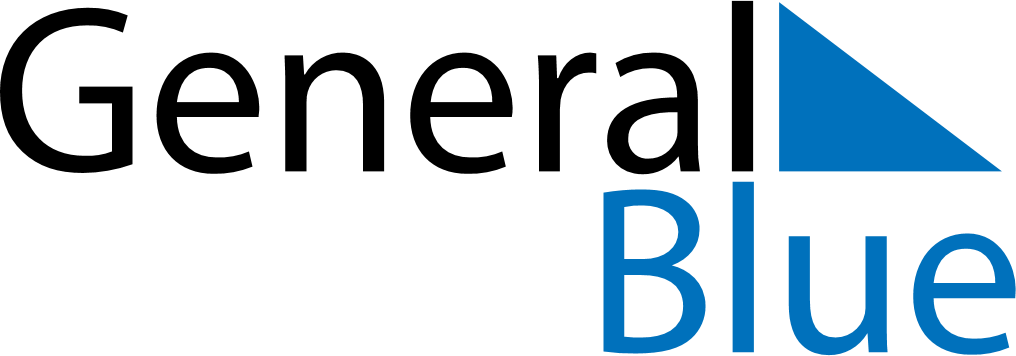 Daily Planner July 31, 2023 - August 6, 2023Daily Planner July 31, 2023 - August 6, 2023Daily Planner July 31, 2023 - August 6, 2023Daily Planner July 31, 2023 - August 6, 2023Daily Planner July 31, 2023 - August 6, 2023Daily Planner July 31, 2023 - August 6, 2023Daily Planner July 31, 2023 - August 6, 2023Daily Planner MondayJul 31TuesdayAug 01WednesdayAug 02ThursdayAug 03FridayAug 04 SaturdayAug 05 SundayAug 06MorningAfternoonEvening